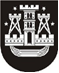 KLAIPĖDOS MIESTO SAVIVALDYBĖS TARYBASPRENDIMASDĖL pritarimo DALYVAuti TARPTAUTINIAME PROJEKTE pagal europos sąjungos 2014–2020 metų INTERREG v-a LATVIJOS IR lIETUVOS bENDRADARBIAVIMO PER SIENĄ pROGRAMą 2017–2018 METAIS2016 m. rugsėjo 22 d. Nr. T2-222KlaipėdaVadovaudamasi Lietuvos Respublikos vietos savivaldos įstatymo 16 straipsnio 2 dalies 42 punktu, Klaipėdos miesto savivaldybės taryba nusprendžia:1. Pritarti Klaipėdos miesto pedagogų švietimo ir kultūros centro dalyvavimui tarptautiniame projekte „Improving STEM education“ („Švietimo gerinimas mokslo, technologijų, inžinerijos, matematikos srityse“) (toliau – Projektas) 2017–2018 metais pagal Europos Sąjungos 2014–2020 metų INTERREG V-A Latvijos ir Lietuvos bendradarbiavimo per sieną programos 4 prioritetą „Geresnė gyvenimo kokybė stiprinant viešųjų paslaugų ir administravimo efektyvumą“.2. Įpareigoti Klaipėdos miesto pedagogų švietimo ir kultūros centro direktorių pasirašyti visus dokumentus, susijusius su paraiškos teikimu ir dalyvavimu Projekte.3. Pritarti 15 proc. tenkančios Projekto vertės lėšų skyrimui iš Klaipėdos miesto savivaldybės biudžeto Klaipėdos miesto pedagogų švietimo ir kultūros centrui, gavus finansinę paramą Projekto įsipareigojimams vykdyti.Savivaldybės mero pavaduotojasArtūras Šulcas